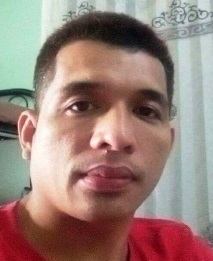 RYAN DEIRA; DUBAI-UAERyan.377029@2freemail.com C/o 971501685421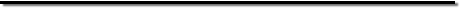 OBJECTIVESeek the challenging and exciting position of Welder with a firm where my huge knowledge and experience will be fully utilized to produce top quality welding jobs.SUMMARY OF QUALIFICATIONSFull welding of butt joints of pipe spool such as Main Steam lines, Boiler tubes, Furnace, Headers and Structural supports in most Gas and Power Plants in accordance with various codes and apply specified Welding Procedure Specifications (WPS).Fabricate of steel casing, frames, wire mesh, and other constructional materials.Weld metal parts or components together using gas or arc welding equipment.Remarkable ability to diagnose problems and determine appropriate action. Repair broken or cracked parts, fill holes and increase size of metal parts, using welding equipment.Weld in flat, horizontal, vertical, or overhead position (6G).Clean or degrease parts, using wire brush, portable grinder, or chemical bath.Inspect finished work piece for conformance to specifications.Chip or grind off excess weld, slag or spatter, using hand scraper or power chipper, portable grinder or arc-cutting equipment.Solid skills in use of hand and power tools. Preheat work piece using hand torch or heating furnace.Review layouts, blueprints, diagrams, or work orders in preparation for welding or cutting metal components.Strong knowledge of mechanical systems, fabrication, and welding.Profound knowledge of welding theory and principles.Exceptional knowledge of welding tools and welding codes.Profound knowledge of appropriate safety practicesSound ability to maintain accurate records.Strong ability to work in high places and in confined spaces.WELDING TALENTGTAW - Gas Tungsten Arc Welding (Carbon, Stainless, Chromoly Steel pipes, etc.).SMAW - Shielded Metal Arc Welding / Stick Welding.GMAW - Gas Metal Arc WeldingFCAW-Flux- Cored Arc Welding  WORK EXPERIENCEIMB INTERNATIONAL MODULAR BUILDING                                AL HAMRIYA FREEZONE SHARJAHPOSITION: WELDER 6GSPROJECT: LAMPRELL (EAST ANGLIA) JACKET LEGAUE-SHARJAH, JULY 2017 - 2018SEBO MEC PHILIPPINES	                                                       POSITION: FCAW WELDERPROJECT: 420 MW PAGBILAO POWER PLANT CFPPJANUARY 2016-JUNE 2017AG & P ATLANTIC GULF 7 PACIFIC CO. OF MANILA BATANGAS              POSITION: STRUCTURAL FCAW WELDER/WELDING FOREMAN        PROJECT: YAMAL LNG PROJECTAPRL 2015-NOV. 2015DYNAMAC-KEPPEL PHILIPPINES                                        POSITION: STRUCTURAL FCAW WELDER/WELDING FOREMANPROJECT: SHELL MALAMPAYA PHASE 3 FPSOJANUARY 2013- MARCH 2015HANJIN SUBIC SHIPYARD                      POSITION: FCAW WELDER /GTAW CORBINATION PIPE WELDERPROJECT: SHIP BUILDING CONTRUCTORSEPTEMBER 2008-NOVEMBER 2012WELDING QUALIFICATION: GTAW/FCAW COMBO WELDER CARBON STEEL;3G4G FCAW PLATE STR. AWS. BV.CERTIFIED, 6G FCAW, PLATE/PIPE.PROFILEPERSONAL DATADate of Birth					November 6, 1979Civil Status				            SingleHeight						5’7Weight						65 kg.Nationality					FilipinoLanguages Spoken				Pilipino, English, EDUCATIONAL BACKGROUNDVocational: Pinnacle   Healthcare College IncorporatedCourse: Caregiving NC Level 2                                                          2007-2008	College: Lyceum NorthWestern University				    1997-2005Course: BS Marine TransportationHigh School: Pangasinan National High School			     1996-1997					     I hereby certify that the above information are true and correct in the best of my knowledgeand belief.										Ryan 